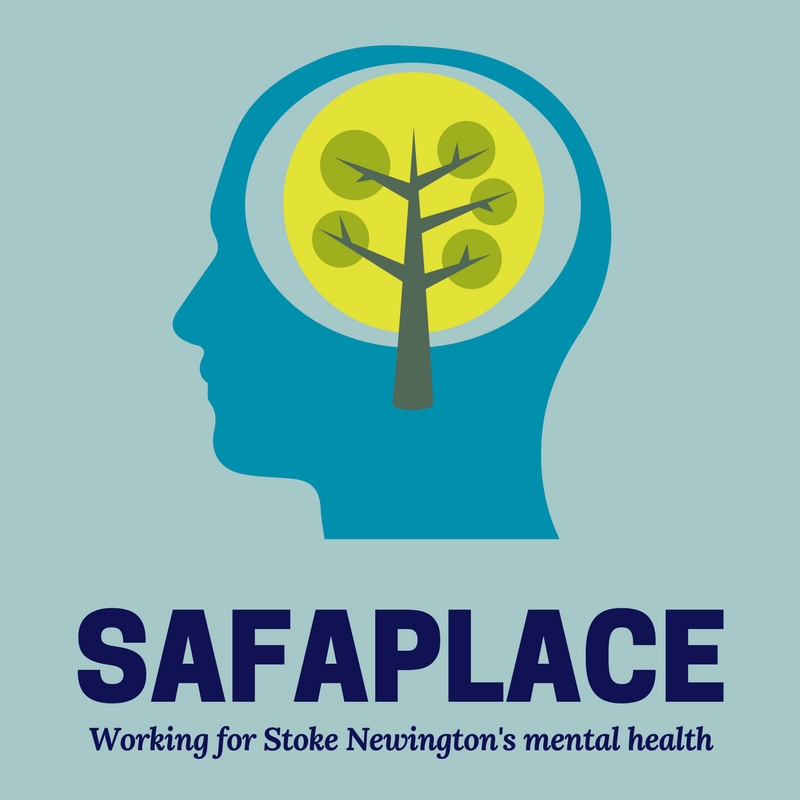 SAFAPLACE PARTNERSPROJECT PLANNING FORMThis form is for potential Safaplace partners who are seeking Safaplace collaboration and funding. Please return completed forms to SafaplaceN16@gmail.orgProject Title                                                                                      DateGoalsGOAL/s: What goals do you have for the project (these should be SMART)Elements of planWhat will you do? Describe any different strands of the plan, eg: schools activities, community plan, public engagement. ResearchDescribe research that needs to be done (some of this might be needed to inform planning, if so, note here)Team contactsWho will be involved and what work they will focus on. Any key roles (coordinator etc), should be outlinedTeam-specific ObjectivesObjectives/actions for each team/team member where relevantStakeholders/partnersThird party supporters – individuals and organisationsCommunity outreachHow the project will ensure the involvement of young people and our diverse communityEqualities monitoringHow the project will ensure and encourage access of different groups and how this will be recordedKey messages & project communicationAgreed messages for the project and communications needs/planningTimeline / milestonesDates by which objectives should be achieved. Key dates of importance e.g. World Mental Health Day, academic year dates etc. Risk assessmentDescribe any possible risks or obstacles anticipated. How will these be monitored, measured or addressed?Evaluation of achievementDescribe when and how evaluation will take placeBudgetEstimated breakdown of costsGovernanceReporting of finance and evaluation – how will this be done, and to whom (eg. Safaplace trustees and other project partners)